		INDIAN SCHOOL AL WADI AL KABIR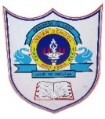 DEPARTMENT OF ENGLISHDETAILED MONTHLY PLAN- CLASS X-2019-20 (MARCH-MAY)Mathew George								Roshni MazumdarCO-ORDINATOR									HoD- DEPARTMENT OF ENGLISHMONTHWEEK-1WEEK-2March-13-14(2)WEEK-3March-17-21(7)WEEK-4March-24-28(7)WEEK-5March-31(1)MARCHLiterature: Lesson 1- A letter to god (2)Literature: Lesson 1- A letter to god.(3)Supplementary reader: A Triumph of surgery(2)Diary of a young girl- chapter-1(1)Writing skill- letter to the editor (1)Literature: Poem-1-Dust of snow (1)Poem-2- Fire and Ice(1)Literature –lesson-2-Nelson Mandela (1)A Tiger in the zoo (poem) (1)Supplementary reader: The Thief’s story (1)Diary of a young girl- chapter-2 (1)Writing skill- letter to the editor (1)Grammar –relative clause. (1)WEEK-1APRIL 7-11 (7)WEEK-2APRIL 14-18 (7)WEEK-3APRIL 22-25 (6)WEEK-4APRIL 28-MAY2 (7)WEEK-5APRILLiterature- Two stories about flying- part 1 (2)Supplementary reader: The midnight visitor (2)Long reading text- diary of a young girl-chapter-3 (1)Writing skill- letter of placing order (1)Grammar –editing (1)Literature- Two stories about flying- part -2 (2)Supplementary reader: The midnight visitor (2)Long reading text- diary of a young girl-chapter-3 (1)Writing skill- letter of placing order (1)Grammar –editing (1)Literature- how to tell wild animals (poem) (1)Supplementary reader: A Question of trust (2)Long reading text- diary of a young girl-chapter-3 (1)Writing skill- letter of placing order (1)Grammar – jumbled sentences (1)Literature- The Ball poem (poem) (2)Supplementary reader: A Question of trust (2)Long reading text- diary of a young girl-chapter-3 (1)Writing skill- letter of placing order (1)Grammar – jumbled sentences (1)WEEK-1MAY 5-9 (7)WEEK-2MAY 12-16 (7)WEEK-3MAY 19-23 (7)WEEK-4MAY 26-30 (7)WEEK-5MAYLiterature- From the diary of Anne Frank (2)Supplementary reader: Footprints without feet. (2)Long reading text- diary of a young girl-chapter-4 (1)Writing skill- letter of complaint (1)Grammar –Omission (1)Literature- From the diary of Anne Frank (2)Supplementary reader: Footprints without feet. (2)Long reading text- diary of a young girl-chapter-4 (1)Writing skill- letter of complaint (1)Grammar –Omission (1)Literature- Amanda (poem) (2)Supplementary reader: Footprints without feet. (2)Long reading text- diary of a young girl-chapter-4 (1)Writing skill- letter of complaint (1)Grammar –Phrasal Verbs (1)Literature- The hundred dresses- (2)Supplementary reader: Footprints without feet. (2)Long reading text- diary of a young girl-chapter-4 (1)Writing skill- letter of complaint (1)Grammar –Phrasal Verbs (1)